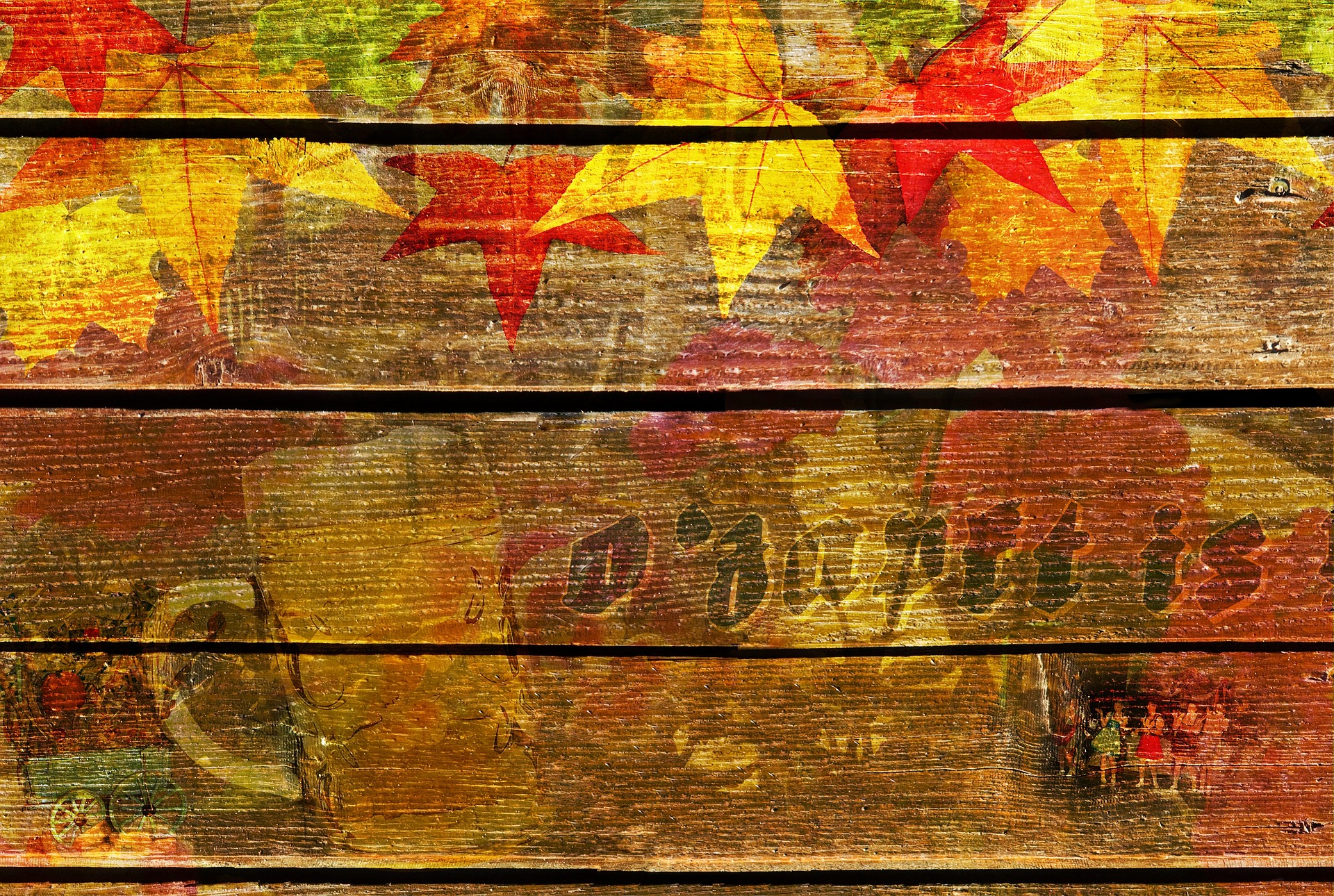 KW 47Montag22.11.2021Dienstag23.11.2021Mittwoch24.11.2021Donnerstag25.11.2021Freitag26.11.2021KULINARISCHValess GeschnetzeltesGeschnetzeltes (auf Milchbasis) in Paprikarahmsauce, dazu Langkornreis Putenfleischkäsedazu Kartoffelpüreeund MalzsauceSpirelli Salmone Spiralnudeln mit Lachswürfeln in einer Dill Sahne SauceVEGETARISCHVollkorn-Penne „Alfredo“Vollkorn-Röhrennudeln, dazu eine Tomatensauce mit Gemüsewürfeln (Porree, Karotte, Sellerie) und geriebener Hartkäse Milchreismit Zimt und ZuckerBIO-MENÜBIO-MENÜSALAToder DESSERTFrisches ObstSchoko PuddingSalatbarHausgemachter Pfirsich-Maracuja JoghurtSalatbarSALAToder DESSERTSalatbarSalatbarSchoko PuddingSalatbarSalatbarHausgemachter Pfirsich-Maracuja JoghurtSalatbar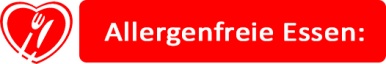 Tel: 02174 - 894 213 28 / Fax: 02174 - 894 213 177 / E-Mail: palitza@nickut-catering.de* kontrolliert durch Bio Kontrollstelle: DE-ÖKO-013 gemäß der Verordnung (EG) Nr. 834/2007Info: Täglich haben Sie die Möglichkeit ergänzend zum Speiseplan Obst oder Salate zu bestellen. Bitte sprechen Sie uns einfach darauf an!  Obst vor dem Verzehr bitte waschen!Wichtiger Hinweis: Aufgrund der Vielzahl der von uns verwendeten Lebensmittel können wir Kreuzkontamination nie vollständig ausschließen. Weitere Informationen können Sie dem Deklarationsplan entnehmen.Bei der Speisenplanung wird der „DGE-Qualitätsstandard für die Verpflegung in Tageseinrichtungen für Kinder“ sowie der „DGE-Qualitätsstandard für die Schulverpflegung“ berücksichtigt.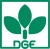 Die von der Deutschen Gesellschaft für Ernährung e.V. zertifiziert Menülinie ist mit dem DGE-Logo          gekennzeichnet.Tel: 02174 - 894 213 28 / Fax: 02174 - 894 213 177 / E-Mail: palitza@nickut-catering.de* kontrolliert durch Bio Kontrollstelle: DE-ÖKO-013 gemäß der Verordnung (EG) Nr. 834/2007Info: Täglich haben Sie die Möglichkeit ergänzend zum Speiseplan Obst oder Salate zu bestellen. Bitte sprechen Sie uns einfach darauf an!  Obst vor dem Verzehr bitte waschen!Wichtiger Hinweis: Aufgrund der Vielzahl der von uns verwendeten Lebensmittel können wir Kreuzkontamination nie vollständig ausschließen. Weitere Informationen können Sie dem Deklarationsplan entnehmen.Bei der Speisenplanung wird der „DGE-Qualitätsstandard für die Verpflegung in Tageseinrichtungen für Kinder“ sowie der „DGE-Qualitätsstandard für die Schulverpflegung“ berücksichtigt.Die von der Deutschen Gesellschaft für Ernährung e.V. zertifiziert Menülinie ist mit dem DGE-Logo          gekennzeichnet.Tel: 02174 - 894 213 28 / Fax: 02174 - 894 213 177 / E-Mail: palitza@nickut-catering.de* kontrolliert durch Bio Kontrollstelle: DE-ÖKO-013 gemäß der Verordnung (EG) Nr. 834/2007Info: Täglich haben Sie die Möglichkeit ergänzend zum Speiseplan Obst oder Salate zu bestellen. Bitte sprechen Sie uns einfach darauf an!  Obst vor dem Verzehr bitte waschen!Wichtiger Hinweis: Aufgrund der Vielzahl der von uns verwendeten Lebensmittel können wir Kreuzkontamination nie vollständig ausschließen. Weitere Informationen können Sie dem Deklarationsplan entnehmen.Bei der Speisenplanung wird der „DGE-Qualitätsstandard für die Verpflegung in Tageseinrichtungen für Kinder“ sowie der „DGE-Qualitätsstandard für die Schulverpflegung“ berücksichtigt.Die von der Deutschen Gesellschaft für Ernährung e.V. zertifiziert Menülinie ist mit dem DGE-Logo          gekennzeichnet.Tel: 02174 - 894 213 28 / Fax: 02174 - 894 213 177 / E-Mail: palitza@nickut-catering.de* kontrolliert durch Bio Kontrollstelle: DE-ÖKO-013 gemäß der Verordnung (EG) Nr. 834/2007Info: Täglich haben Sie die Möglichkeit ergänzend zum Speiseplan Obst oder Salate zu bestellen. Bitte sprechen Sie uns einfach darauf an!  Obst vor dem Verzehr bitte waschen!Wichtiger Hinweis: Aufgrund der Vielzahl der von uns verwendeten Lebensmittel können wir Kreuzkontamination nie vollständig ausschließen. Weitere Informationen können Sie dem Deklarationsplan entnehmen.Bei der Speisenplanung wird der „DGE-Qualitätsstandard für die Verpflegung in Tageseinrichtungen für Kinder“ sowie der „DGE-Qualitätsstandard für die Schulverpflegung“ berücksichtigt.Die von der Deutschen Gesellschaft für Ernährung e.V. zertifiziert Menülinie ist mit dem DGE-Logo          gekennzeichnet.Tel: 02174 - 894 213 28 / Fax: 02174 - 894 213 177 / E-Mail: palitza@nickut-catering.de* kontrolliert durch Bio Kontrollstelle: DE-ÖKO-013 gemäß der Verordnung (EG) Nr. 834/2007Info: Täglich haben Sie die Möglichkeit ergänzend zum Speiseplan Obst oder Salate zu bestellen. Bitte sprechen Sie uns einfach darauf an!  Obst vor dem Verzehr bitte waschen!Wichtiger Hinweis: Aufgrund der Vielzahl der von uns verwendeten Lebensmittel können wir Kreuzkontamination nie vollständig ausschließen. Weitere Informationen können Sie dem Deklarationsplan entnehmen.Bei der Speisenplanung wird der „DGE-Qualitätsstandard für die Verpflegung in Tageseinrichtungen für Kinder“ sowie der „DGE-Qualitätsstandard für die Schulverpflegung“ berücksichtigt.Die von der Deutschen Gesellschaft für Ernährung e.V. zertifiziert Menülinie ist mit dem DGE-Logo          gekennzeichnet.Tel: 02174 - 894 213 28 / Fax: 02174 - 894 213 177 / E-Mail: palitza@nickut-catering.de* kontrolliert durch Bio Kontrollstelle: DE-ÖKO-013 gemäß der Verordnung (EG) Nr. 834/2007Info: Täglich haben Sie die Möglichkeit ergänzend zum Speiseplan Obst oder Salate zu bestellen. Bitte sprechen Sie uns einfach darauf an!  Obst vor dem Verzehr bitte waschen!Wichtiger Hinweis: Aufgrund der Vielzahl der von uns verwendeten Lebensmittel können wir Kreuzkontamination nie vollständig ausschließen. Weitere Informationen können Sie dem Deklarationsplan entnehmen.Bei der Speisenplanung wird der „DGE-Qualitätsstandard für die Verpflegung in Tageseinrichtungen für Kinder“ sowie der „DGE-Qualitätsstandard für die Schulverpflegung“ berücksichtigt.Die von der Deutschen Gesellschaft für Ernährung e.V. zertifiziert Menülinie ist mit dem DGE-Logo          gekennzeichnet.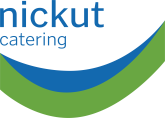 